Актпроверки соблюдения бюджетного законодательства Российской Федерации и иных нормативных правовых актов, регулирующих бюджетные правоотношения при использовании бюджетных средств, предоставленных в виде субсидии на исполнение муниципального задания муниципального бюджетного учреждения «Столыпинский физкультурно-оздоровительный комплекс» Балтайского муниципального районас. Балтай                                                                                       6 сентября .	Проверка проводилась в соответствии с Положением о порядке осуществления органом внутреннего муниципального финансового контроля Балтайского муниципального района полномочий по внутреннему муниципальному финансовому контрою Балтайского муниципального района, утвержденным постановлением администрации Балтайского муниципального района от 18.07.2016 № 258.1.Основание для проведения проверки: Распоряжение администрации Балтайского муниципального района от 09.08.2016 №259-р «О проведении плановой проверки МБУ «Столпинский ФОК» Балтайского МР, план проведения плановых проверок юридических лиц и индивидуальных предпринимателей на 2016 год. Проверка производилась следующим составом:руководитель Органа внутреннего муниципального финансового  контроля, начальник отдела по бухгалтерскому учету и отчетности  финансового управления администрации Балтайского муниципального района Саратовской области  Орлова О.В.; начальник отдела кадров  администрации Балтайского муниципального района Саратовской области Никишова Н.А.; консультант отдела по составлению и организации местного бюджета финансового управления администрации Балтайского муниципального района Саратовской области Ларина Л.В.; начальник финансового управления финансового управления Балтайского муниципального района Ломакина Т.Н.2.Цель проверки: Проверка соблюдения бюджетного законодательства Российской Федерации и иных нормативных правовых актов, регулирующих бюджетные правоотношения при использовании бюджетных средств, предоставленных в виде субсидии на исполнение муниципального задания МБУ «Столыпинский ФОК» Балтайского МР.3.Предмет проверки: Нормативно-правовые акты, бухгалтерская, статистическая отчетность, план финансово-хозяйственной деятельности, отчеты о его выполнении, первичные учетные документы, подтверждающие поступление и расходование бюджетных средств, регистры бухгалтерского учета, договоры и муниципальные контракты, распорядительные и иные документы, обосновывающие операции с денежными средствами, поступающие в учреждение для осуществления деятельности в соответствии с учредительными документами, личные дела и личные карточки работников учреждения, книга учета движения трудовых книжек.4.Объект проверки: МБУ «Столыпинский ФОК» Балтайского МР.5.Проверяемый период: с 01.01.2015  по 30.06.2016 года.6.Сроки проведения проверки: с 15.08.2016 по 02.09.2016 года.7.Должностные лица ответственные за организацию деятельности в проверяемом периоде:Торгашова Надежда Евгеньевна – директор МБУ «Столыпинский ФОК» Балтайского МР;Голикова Асет Хамидовна -  главный бухгалтер МБУ «Столыпинский ФОК» Балтайского МР.Общие сведения о проверяемом учрежденииУстав МБУ «Столыпинский ФОК» Балтайского МР (далее по тексту – учреждение) утвержден постановлением администрации Балтайского муниципального района от 21.12.2011 № 578 и  зарегистрирован в Межрайонной инспекции Федеральной налоговой служб №10 по Саратовской области 29.12.2011 регистрационный номер 1026400551682.Полное наименование учреждения: муниципальное бюджетное учреждение «Столыпинский физкультурно-оздоровительный комплекс» Балтайского муниципального района Саратовской области. Учреждение внесено в Единый государственный реестр юридических лиц за государственным регистрационным номером 1026400551682 (свидетельство от 26.09.2002г. Серия 64 № 000537887), с присвоением ему ИНН 6407900278. Учреждение является некоммерческой организацией, функционирует на основе единого бюджета.Учредителем учреждения является Балтайский муниципальный район Саратовской области в лице администрация Балтайского муниципального района (пункт 1.4 Устава). Недвижимое имущество передано учреждению в оперативное управление в соответствие с постановлением администрации Балтайского муниципального района от 25.07.2011 № 247 «О закреплении на праве оперативного управления муниципального имущества за МУ «Столыпинский ФОК». Согласно договора № 4 о закреплении муниципального имущества на праве оперативного управления, администрация Балтайского муниципального района закрепляет за учреждением следующее имущество: здание физкультурно-оздоровительного комплекса по адресу Саратовская область, Балтайский район, с. Столыпино, ул. Лесная, д.1 – 1268,2 кв.м. и котельная по адресу Саратовская область, Балтайский район, с. Столыпино, ул. Лесная, д.1 – 9,9 кв.м. В постановлении администрации Балтайского муниципального района от 25.07.2011 № 247 «О закреплении на праве оперативного управления муниципального имущества за МУ «Столыпинский ФОК» и в договоре № 4 о закреплении муниципального имущества на праве оперативного управления в нарушении пункта 1.2 Устава неверно указано наименование учреждения.В нарушение ч. 9 ст.9.2 Федерального закона от 12.01.1996 № 7-ФЗ (ред. от 02.06.2016 с изм. от 03.07.2016) «О некоммерческих организациях» и пункта 3.4 Устава земельный участок под зданием учреждения не закреплен в постоянное бессрочное пользование. В соответствии с Уставом учреждение выполняет муниципальное задание, сформированное и утвержденное администрацией Балтайского муниципального района. Контроль за исполнением муниципального задания осуществляет администрация Балтайского муниципального района.Учреждение создано для выполнения полномочий органов местного самоуправления Балтайского муниципального района по организации работы спортивных секций, проведения спортивных соревнований и мероприятий, пропаганды физической культуры, спорта и здорового образа жизни.  Целями учреждения являются: формирование здорового образа жизни населения, формирование благоприятной жизненной среды как наиболее важных и значимых направлений в развитии Балтайского района; достижение высокого уровня развития, воспитание нравственной личности, руководящейся общечеловеческими ценностями; повышение уровня спортивного мастерства, повышение массовости, развитие физкультурного движения в районе (пункты 2.1,2.3 устава).Проверка правильности формирования муниципального задания и его финансовое обеспечениеВ соответствии с Уставом учреждение выполняет муниципальное задание, которое в соответствии с основными видами деятельности формируется и утверждается учредителем. Муниципальное задание на 2015 год и плановый период 2016 и 2017 годов утверждено главой администрации Балтайского муниципального района 12 января 2015 года, на 2016 год и плановый период 2017 и 2018 годов утверждено  главой администрации Балтайского муниципального района 11 января 2016 года. Муниципальное задание на 2015 год и плановый период 2016 и 2017 годов сформировано на основании постановления администрации района от 30.12.2011 № 602 «О порядке формирования муниципального задания на оказание муниципальных услуг (выполнение работ) муниципальными бюджетными учреждениями Балтайского муниципального района и финансового обеспечения муниципального задания».Согласно отчету о выполнении муниципального задания за 2015 год услуга по проведению физкультурно-оздоровительных мероприятий, организации и проведении тренировочного процесса выполнена на 100 % и составила 281 количество потребителей (чел). Фактическое значение показателей качества оказываемой муниципальной услуги определяемое по журналам учета работы тренера составило:100 % в части сохранности контингента занимающихся; 89 % выполнение занимающимися контрольных нормативов;  5 %  число спортсменов – разрядников. Объем услуги определен количеством занимающихся, на этапе начальной подготовки 78 человек и количеством занимающихся на тренировочном этапе 203 человека.Муниципальное задание на 2016 год и плановый период на 2017 и 2018 годов сформировано по форме в соответствии с постановлением администрации района от 28.12.2015 № 634 «Об утверждении Порядка формирования муниципального задания на оказание муниципальных услуг (выполнение работ) муниципальными учреждениями Балтайского муниципального района и финансового обеспечения выполнения муниципального задания» (Далее Порядок). В нарушении пункта 2.6 Порядка дата утверждения муниципального задания превышает установленный срок.Постановлением администрации района от 21.12.2015 № 582 «Об утверждении Перечня муниципальных услуг в рамках деятельности  муниципального бюджетного учреждения «Столыпинский физкультурно-оздоровительный комплекс» Балтайского муниципального района Саратовской области» определена муниципальная услуга - организация и проведение официальных физкультурных (физкультурно-оздоровительных) мероприятий.В нарушение вышеуказанного постановления данная услуга не отражена в муниципальном задании на 2016 год  и плановый период 2017 и 2018  годов, в свою очередь в части 2 раздела 1 муниципального задания МБУ «Столыпинский ФОК» Ьалтайского МР на 2016 год и плановый период 2017 и 2018 годов отражена муниципальная работа по организации и проведении официальных физкультурных (физкультурно-оздоровительных) мероприятий.Результат выполнения работы определяется количеством проведенных соревнований. Источник информации о фактически достигнутых результатах: списки мероприятий, представленные тренерами. Согласно отчета о выполнении муниципального задания за первое полугодие 2016 года количество проведенных соревнований составило 22  что составляет 73,3 % от планируемого результата.Финансовое обеспечение муниципального задания осуществляется за счет средств местного бюджета.Общий объем нормативных затрат, связанных с оказанием учреждением услуг (выполнения работ) в соответствии с муниципальным заданием и нормативные затраты на содержание недвижимого имущества, закрепленного за учреждением или приобретенного учреждением за счет  средств местного бюджета, выделенных ему учредителем на приобретение такого имущества, включая затраты на уплату налогов, в качестве объекта налогообложения по которым признаемся указанное имущество на 2015 год составил 2 581,4 тыс. рублей. В результате разбалансированности местного бюджета при планировании субсидии на выполнение муниципального задания нормативные затраты не применялись, субсидии планировались расчетным методом. На 2015 год МБУ «Столыпинский ФОК» Балтайского МР предусмотрены субсидии на выполнение муниципального задания в сумме 1 170,0 тыс. рублей. В ходе исполнения бюджета за 2015 год в объем субсидии на выполнение муниципального задания внесено пять изменений, изменения вносились как в  сторону увеличения, так и уменьшения: соответственно 1 063,7; 1 243,7; 1 415,5; 1 585,5; 1 461,4 тыс. рублей. Изменения в муниципальное задание не  вносились.Допущено нарушение ч.3 ст.174.2 БК РФ, в соответствии с которой планирование бюджетных ассигнований на оказание муниципальных услуг (выполнение работ) бюджетными учреждениями осуществляется с учетом муниципального задания на очередной финансовый год (очередной финансовый год и плановый период), а также его выполнения в отчетном финансовом году. Отсутствует взаимосвязь между внесенными изменениями в объем субсидии на выполнение муниципального задания и имеющимся муниципальным заданием. Общий объем нормативных затрат МБУ «Столыпинский ФОК» Балтайского МР на 2016 год составил 2451,3 тыс. рублей. Объем субсидии на выполнение муниципального задания, предусмотренный в районном бюджете на 2016 год - 1 475,0 тыс. рублей. Субсидии на выполнение муниципального задания предоставлялись в соответствии с Соглашением о порядке и условиях предоставления субсидии на финансовое обеспечение выполнения муниципального задания на оказание муниципальных услуг заключенными между администрацией района и учреждением согласно графика предоставления субсидии.Показатели финансового обеспечения выполнения муниципального задания в соответствии с отчетом (форма по ОКУД 0503737) (отчет прилагается), утвержденным приказом Минфина РФ от 25.03.2011 № 33н «Об утверждении Инструкции о порядке составления, предоставления годовой, квартальной бухгалтерской отчетности государственных (муниципальных) бюджетных и автономных учреждений» (далее Инструкции 33н), о выполнении муниципального задания за 2015 год и первое полугодие 2015 года представлены в таблице:За 2015 год недопоступила субсидия на выполнении муниципального задания в сумме 1,2 тыс. рублей. Анализ плана финансово-хозяйственной деятельностиПлан финансово-хозяйственной деятельности составлен в соответствии с постановлением администрации района от 30.11.2011 № 493 «Об утверждении Порядка составления и утверждения плана финансово-хозяйственной деятельности муниципальных бюджетных и автономных учреждений Балтайского муниципального района».В 2015 году Учреждению из районного бюджета представлена субсидия на финансовое обеспечение выполнения муниципального задания по соглашению 12 января 2015 года в сумме 1 170,0 тыс. рублей. В течение финансового года изменения внесены пять раз. С учетом изменений объем субсидии составил – 1461,4 тыс. рублей. Причины изменения объема субсидии не указаны. 	В результате проверки первичных документов было установлено следующее.	Информация о показателях финансового состояния учреждения, отраженная в плане ФХД, соответствует информации отраженной в регистрах бухгалтерского учета по состоянию на 01.01.2015 и на 01.07.2016.	Информация, отраженная в отчете, об исполнении плана ФХД учреждения за 2015 и I полугодие 2016 года соответствует регистрам бухгалтерского учета.	Общая сумма перечисленных в 2015 году учреждению субсидий на финансовое обеспечение выполнения установленного муниципального задания составила  1460,2 тыс. рублей, в I полугодии 2016 года 824,1 тыс. рублей.	Сумма фактически использованных средств, представленных на финансовое обеспечение выполнения установленного муниципального задания, составила за 2015 год 1460,2 тыс. рублей, за I полугодие 2016 года – 792,2 тыс. рублей.2015 годСумма не исполненных принятых денежных обязательств (графа 6)  составила 368,7 тыс. рублей, что соответствует кредиторской задолженности, подлежащей уплате в 2015 году.I полугодие 2016 годаСумма не исполненных денежных обязательств (графа 6)  составила 709,9 тыс. рублей, что соответствует кредиторской задолженности по состояний на 01.07.2016 года.Остаток средств на лицевом счете учреждения по состоянию на 01.07.2016 года составил 31,9 тыс. рублей.Проверка использования муниципальной собственностиВ соответствие с постановлением администрации Балтайского муниципального района Саратовской области от 25.07.2011 № 247 «О закреплении на праве оперативного управления муниципального имущества за МУ «Столыпинский ФОК» за МБУ «Столыпинский ФОК» закреплено недвижимое имущество на праве оперативного управления. В аренду имущество учреждения не сдается.Проверка организации и ведения бухгалтерского учета и достоверности представляемой отчетности Учетная политика разработана и утверждена Приказом МБУ «Столыпинский ФОК» Балтайского МР от 30.12.2010 № 88 о/д «О реализации новой учетной политики в МУ «Столыпинский ФОК» с последующими изменениями от 10.01.2012 № 88 о/д «О внесении изменений в приказ от 30 декабря 2010 года № 88 о/д «О реализации новой учетной политики в МУ «Столыпинский ФОК».В приказе, утверждающем учетную политику учреждения, в качестве нормативно-правового акта приводится Федеральный закон от 21.11.1996 № 129-ФЗ «О бухгалтерском учете», который утратил силу с принятием Федерального закона от 06.12.2011 № 402-ФЗ «О бухгалтерском учете». Кроме того не корректно указывается приказ Минфина РФ от 01.12.2010 № 157н «Об утверждении Единого плана счетов бухгалтерского учета для органов государственной власти (государственных органов), органов местного самоуправления, органов управления государственными внебюджетными фондами, государственных академий наук, государственных (муниципальных) учреждений и Инструкции по его применению», для соответствующего типа учреждения применяется приказ Минфина РФ от 16.12.2010 № 174н «Об утверждении Плана счетов бухгалтерского учета бюджетных учреждений и Инструкции по его применению». В приложении  № 1 к приказу так же приводится приказ Минфина РФ от 15.12.2010 № 173н «Об утверждении форм первичных учетных документов и регистров бухгалтерского учета, применяемых органами государственной власти (государственными органами), органами местного самоуправления, органами управления государственными внебюджетными фондами, государственными академиями наук, государственными (муниципальными) учреждениями и Методический указаний по их применению» утративший силу с применением приказа Минфина РФ от 30.03.2015 № 52н «Об утверждении форм первичных учетных документов и регистров бухгалтерского учета, применяемых органами государственной власти (государственными органами), органами местного самоуправления, органами управления государственными внебюджетными фондами, государственными (муниципальными) учреждениями, и Методических указаний по их применению».В учетной политике определены основные элементы системы документооборота  и технология обработки учетной информации. Бухгалтерский учет ведется в программном продукте АС «Смета» следующими отделами учета: финансовые активы, администратор доходов, расчеты с организациями, бухгалтерия, основные средства, материальные запасы и вручную расчет зарплаты.Проверка учета основных средствУчет основных средств ведется с разделением на недвижимое и иное движимое имущество учреждения. По состоянию на 01.01.2016 года стоимость основных средств составила 20 307,8 тыс. рублей, в том числе стоимость недвижимого имущества – 19 225,7 тыс. рублей, иного движимого имущества учреждения – 1 082,1 тыс. рублей.Аналитический учет основных средств ведется в инвентарных карточках и описях инвентарных карточек по установленной форме  и с заполнением всех необходимых реквизитов в программном продукте АС «Смета». Объектам основных средств, кроме основных средств, стоимостью до 3000 рублей, присвоены инвентарные номера. Основные средства стоимость до 3000 рублей списываются на забалансовый счет по акту о списании материальных запасов (ф.0504230).Аналитический учет по счету 010400000 «Амортизация» ведется в Оборотной ведомости по нефинансовым активам. Начисление амортизации производится ежемесячно.Согласно приказа от 13.11.2015 года № 33 о/д «О проведении инвентаризации» была проведена инвентаризация имущества по состоянию на 01.11.2015 года. Расхождений по данным бухгалтерского учета не обнаружено.Проверка учета материальных запасовСо всеми материально-ответственными лицами заключены письменные договора о полной индивидуальной материальной ответственности.Приобретение материальных ценностей осуществлялось в безналичном порядке путем перечислений с лицевого счета. Выборная проверка своевременности и полноты оприходования материальных ценностей показала, что все материальные ценности оприходованы на счетах бухгалтерского учета.Аналитический учет материальных запасов ведется в оборотных ведомостях.Остатков материальных запасов на балансе учреждения по состоянию на 01.01.2016 года не значится. Приобретение материальных запасов в течение первого полугодия не производилось.Проверка кассы и кассовых операцийЗа период с 01.01.2015 по 01.07.2016 кассовые операции не проводились.Расчеты с подотчетными лицамиЗа период с 01.01.2015 по 01.07.2016 выдачи денежный средств под отчет не производилось.Проверка банковских операцийДля осуществления своей деятельности учреждению открыт лицевой счет в финансовом управлении администрации Балтайского муниципального района.Операции по лицевому счету проверены в ходе проверки сплошным способом с 01.01.2015 по 01.07.2016. Установлено, что все операции подтверждены необходимыми оправдательными документами, выписками финансового управления администрации Балтайского муниципального района.Все операции по расходованию денежных средств с лицевого счета учреждения отражены по бухгалтерскому учету учреждения в полном объеме. Остатки денежных средств на лицевом счете на конец месяца согласно выпискам финансового управления  соответствуют записям в Журнале операций № 2 «С безналичными денежными средствами».Правильность расходования средств на заработную платуПравильность начисления и выплаты заработной платы проводилась выборочным порядком с января по апрель 2016 года включительно.Положение об оплате труда утверждено решением собрания депутатов Балтайского муниципального района Саратовской области от 25.12.2008 №472 «Об утверждении Положения об оплате труда работников муниципального учреждения «Столыпинский физкультурно-оздоровительный комплекс» с изменениями и дополнениями от 27.05.2011 г., 06.04.2012 г., 08.10.2012 г., 30.12.2013 г.В целях регулирования социально-трудовых отношений в МБУ «Столыпинский ФОК» заключен Коллективный договор на период с 07.09.2010 по 06.09.2013, который прошел регистрацию в администрации Балтайского муниципального района.Штатная расстановка на 2015 и на 2016 год утверждена приказами руководителя учреждения. В связи с изменениями заработной платы работников (на основании изменения МРОТ) в штатное расписание вносились соответствующие изменения. По состоянию на 01.01.2015 штатная численность – 11 ед. с фондом оплат труда 75,5 тыс. рублей; на 01.01.2016 – 11 ед. с фондом оплаты труда 74,9 тыс. рублей.В записке – расчет № 1 об исчислении среднего заработка при предоставлении отпуска, увольнении и других случаях от 15.04.2016 года (форма по ОКУД 0504425) при предоставлении компенсации за неиспользованный отпуск при увольнении оператору котельной Крайновой Татьяне Михайловне в связи с окончанием срока действия срочного трудового договора была допущена ошибка в нарушении п. 10 постановления правительства Российской Федерации от 24.12.2007 г. № 922 «Об особенностях порядка исчисления средней заработной платы».При исчислении среднего заработка (в подсчете количества дней за расчетный период 12 месяцев) при предоставлении компенсации за неиспользованный отпуск при увольнении оператору котельной Крайновой Т.М., в связи с окончанием срока действия срочного трудового договора в нарушении п. 10 постановления правительства Российской Федерации от 24.12.2007 г. № 922 «Об особенностях порядка исчисления средней заработной платы» была допущена ошибка.В случае если один или несколько месяцев расчетного периода отработаны не полностью, средний дневной заработок исчисляется путем деления суммы фактически начисленной заработной платы за расчетный период на сумму среднемесячного числа календарных дней (29,3), умноженного на количество полных календарных месяцев, и количества календарных дней в неполных календарных месяцах. Количество календарных дней должно было составить 194,2 (см. таблицу).         Таким образом, при заработной плате за расчетный период 41 772,40 рублей сумма среднедневного заработка составит 215,1 рубль, итого за отпуск в количестве 17 календарных дней 3656,7 рублей. Согласно записке расчету за отпуск было начислено 3326,14, отклонения составили 330,56 рублей.Табель учета рабочего времени в учреждении ведется по форме 0504421 предусмотренной приказом Минфина России от 30.03.2015 № 52н. Расчет отпускных производится по форме 0504425 «Записка-расчет об исчислении среднего заработка при предоставлении отпуска, увольнении и других случаях».Учет расчетовПо состоянию на 01.01.2015 кредиторская задолженность с поставщиками и подрядчиками по данным бухгалтерской отчетности составляет 211,7 тыс. рублей в том числе просроченная 93,9 тыс. рублей. По состоянию на 01.07.2016 кредиторская задолженность составила 710 тыс. рублей в том числе просроченная 611,6 тыс. рублей, сроки образования 2015 и 2016. Поверка достоверности предоставляемой отчетностиПроверена правильность составления годового отчета за 2015 год и отчета по состоянию на 01.07.2016.Отчетность сформирована в соответствии с приказом Минфина от 25.03.2011 № 33н «Инструкция о порядке составления и предоставления годовой, квартальной бухгалтерской отчетности государственных (муниципальных) бюджетных и автономных учреждений».Все цифры отчетов соответствуют данным лицевого счета финансового управления и бухгалтерскому учету в Главной книге.Данные оборотов и остатков по счетам, отраженных в Главной книге, тождественны оборотам и остаткам по журналам операций.Отчетность в финансовое управление представлялась по установленным формам и в установленные сроки.Сохранность первичных документов, учетных регистров и других бухгалтерских документов, а также отчетности обеспечена.Соблюдение  правил нормирования в сфере закупок, предусмотренных статьей 19 Федерального закона 44 «О контрактной системе в сфере закупок товаров, работ, услуг для обеспечения государственных и муниципальных нуждСогласно приказа МБУ «Столыпинский ФОК» Балтайского муниципального района от 09 января 2014 года № 3о/д  контрактным управляющим  назначена Голикова Асет Хамидовна.В ходе проверки изучен и рассмотрен план-график размещения заказов на поставку товаров, выполнение услуг для обеспечения государственных и муниципальных нужд на 2015 год, опубликованный на официальном сайте «zakupki.gov.ru» 19.08.2015г., с последним обновлением от 28.09.2015г.       План-график размещается на Официальном сайте не позднее одного календарного месяца после принятия закона (решения) о бюджете. Решение Собрания депутатов Балтайского муниципального района «О бюджете Балтайского муниципального района на 2015 год» от 22.12.2014г. №397, план-график размещения заказов на поставки товаров, выполнение работ, оказание услуг на 2015 год учреждением должен быть опубликован на сайте не позднее 22 января 2015г., фактически план-график заказчиком размещен 19 августа  2015г., т.е.  с нарушением установленного срока.Аналогичная ситуация и с планом-графиком на 2016год. Местный бюджет Балтайского муниципального района на 2016 год утвержден решением Собрания депутатов Балтайского муниципального района Саратовской области от 17.12.2015 №24. План-график Заказчика на 2016 год опубликован на официальном сайте www.zakupki.gov.ru 18.01.2016г., т.е. с нарушением срока на 1 день.Определение и обоснование начальной (максимальной) цены контракта, цены контракта заключаемого с единственным поставщиком (подрядчиком, исполнителем) при формировании планов-графиковСогласно ч. 3 ст. 93 Федерального закона № 44-ФЗ в случае осуществления закупки у единственного поставщика (подрядчика, исполнителя) для заключения контракта заказчик обязан обосновать в документально оформленном отчете невозможность или нецелесообразность использования иных способов определения поставщика (подрядчика, исполнителя), а также цену контракта и иные существенные условия контракта, при этом положения ч. 3 ст. 93 Федерального закона № 44-ФЗ не распространяются на случаи осуществления закупки у единственного поставщика (подрядчика, исполнителя), предусмотренные п. 1, 2, 4, 5, 7, 8 ч. 1 ст. 93 Федерального закона № 44-ФЗ.Тарифным методом определена начальная (максимальная) цена контрактов, включенная в план-график на 2015 и первое полугодие 2016 года по договорам поставки газа и энергоснабжения в соответствии с утвержденными тарифами.Общие сведения о заключенных муниципальных контрактах (договорах граждансо-правового характера)Всего в 2015 осуществлено закупок на сумму 372,2 тыс. рублей,  в том числе:- с единственным поставщиком в соответствии с пунктом 4 части 1 статьи 93 Федерального закона от 05.04.2013 № 44-ФЗ «О контрактной системе в сфере закупок товаров, работ, услуг для обеспечения государственных и муниципальных нужд» заключено 15 контрактов на сумму   360,3 тыс. рублей.- по итогам запроса котировок заключен контракт на приобретение МФУ лазерного на сумму 11,9 тыс. рублей.За проверяемый период 2016г. осуществлено закупок на сумму 208,3 тыс. рублей в соответствии с пунктом 4 части 1 статьи 93 Федерального закона от 05.04.2013 № 44-ФЗ «О контрактной системе в сфере закупок товаров, работ, услуг для обеспечения государственных и муниципальных нужд».Согласно части 4 статьи 30 Закона №44-ФЗ, по итогам года заказчик обязан составить отчет об объеме закупок у субъектов малого предпринимательства, социально ориентированных некоммерческих организаций и в срок до 1 апреля года, следующего за отчетным годом, разместить такой отчет в единой информационной системе. Отчет включает информацию о заключенных контрактах с субъектами малого предпринимательства, социально ориентированными некоммерческими организациями, а также информацию о несостоявшемся определении поставщиков (подрядчиков, исполнителей) с участием субъектов малого предпринимательства, социально ориентированных некоммерческих организаций. Отчет об объеме закупок у субъектов малого предпринимательства и социально ориентированных некоммерческих организаций за 2015 год размещен заказчиком на официальном сайте РФ 18.06.2016г., т.е. с нарушением требований ч. 4 ст. 30 №44 ФЗ.Применение заказчиком мер ответственности и совершения иных действий в случае нарушения мер ответственности поставщиком (подрядчиком, исполнителем) условий контракта	Нарушения требований статьи 34 Закона о контрактой системе  в сфере закупок товаров, работ, услуг для обеспечения государственных и муниципальных нужд не установлено.Проверка соответствия поставленного товара, выполненной работы (ее результата) или оказанной услуги  условиям контракта	Проверкой установлено: поставленные товары, выполненные работы, оказанные по контрактам услуги соответствуют условиям контрактов.Проверка своевременности, полноты и достоверности отражения в документах учета поставленного товара, выполненной работы (ее результата) или оказанной услуги	Нарушений по данному пункту проверки не установлено. Проверка соответствия использования поставленного товара, выполненной работы (ее результата) или оказанной услуги целям осуществления закупки	Нарушений по данному пункту проверки не установлено.Соблюдение трудового законодательства и иных нормативных  правовых актов, содержащих нормы трудового права в МБУ «Столыпинский ФОК» Балтайского МРСогласно пункта 45 «Правил ведения и хранения трудовых книжек, изготовления бланков трудовой книжки и обеспечения ими работодателей», утвержденных Постановлением Правительства Российской Федерации от 16.04.2003 № 225 «О трудовых книжках», ответственность за ведение, хранение, учет и выдачу трудовых книжек несет специально уполномоченное лицо, назначаемое приказом работодателя. В МБУ «Столыпинский ФОК» приказом от 12 января 2015 года № 5 о/д ответственным за ведение и хранение трудовых книжек назначена Голикова А.Х.Книга учета движения трудовых книжек и вкладышей к ним ведется отдельно на каждый год, что не соответствует Инструкции. Книга учета движения трудовых книжек и вкладышей к ним должна быть прошнурована и скреплена печатью, регистрация трудовых книжек должна вестись последовательно, зарегистрированы вкладыши к трудовым книжкам. На момент проверки имелось 7 трудовых книжек на работников МБУ «Столыпинский ФОК» все зарегистрированы.На каждого работника заведены личные дела и личные карточки формы Т-2. В личных делах содержатся заверенные копии документов ИНН, паспорта, страхового свидетельства, диплома; имеется согласие на обработку персональных данных; у лиц, работающих по совместительству, имеются копии приказов или выписки из приказов об отпуске по основному месту работы. Однако документы расположены не в хронологическом 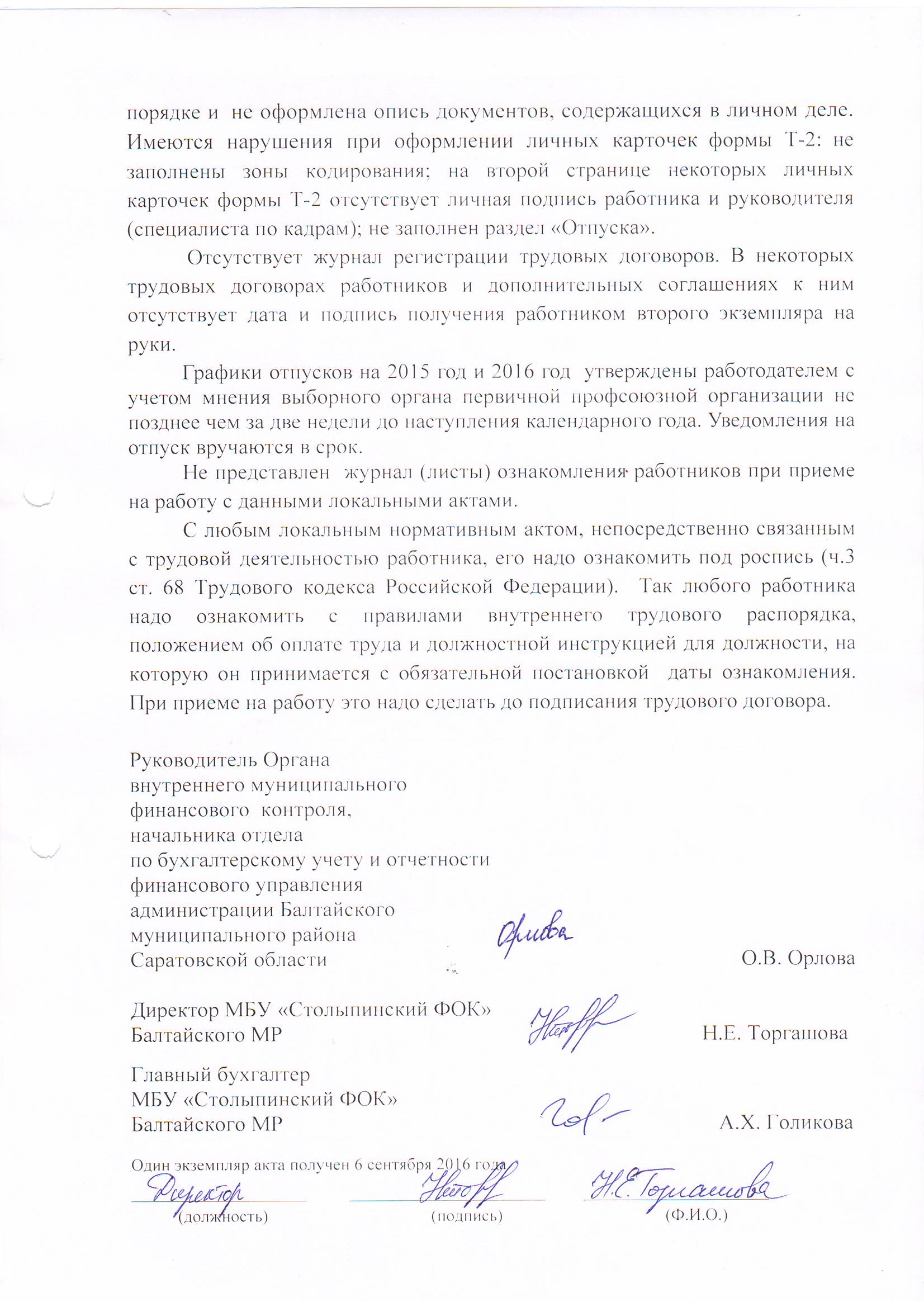 ГодВид субсидииЕд. изм.Утверждено плановых назначенийФакт по отчету (0503737)Исполнение (%)2014Субсидия на выполнение муниципального заданияТыс. руб.1461,41460,299,92015 Субсидия на выполнение муниципального заданияТыс. руб.1475,0824,155,9КодэкономическойКлассификацииУтвержденоПлановых назначенийтыс. руб.Принятые денежные обязательстватыс. руб.Исполнено денежных обязательствтыс. руб.Не исполнено плановых назначенийтыс. руб.Не исполнено принятых денежных обязательствтыс. руб.123456211213221223225226290310340863,4202,818,3247,729,965,813,311,98,4908,9303,419,9293,951,477,6153,611,98,4863,4201,618,3247,729,965,813,311,98,4-1,2-------45,5101,81,646,221,511,8140,3--ИТОГО1461,41829,01460,21,2368,7КодэкономическойКлассификацииУтвержденоПлановых назначенийтыс. руб.Принятые денежные обязательстватыс. руб.Исполнено денежных обязательствтыс. руб.Не исполнено плановых назначенийтыс. руб.Не исполнено принятых денежных обязательствтыс. руб.123456211213221223225226290900,00295,010,094,06,051,5118,5496,3237,410,0177,448,463,3469,3440,7129,310,078,55,851,576,4459,3165,7-15,50,2-42,155,6108,1-98,942,611,8392,9ИТОГО1475,01502,2792,2682,8709,9МесяцыДни учитываемые в расчетной запискеДни подлежащие учету2015, август2416,072015, сентябрь32,932015, октябрь2517,962015, ноябрь29,329,32015, декабрь29,329,32016, январь29,329,32016, февраль29,329,32016, март29,329,32016, апрель1510,74ИТОГО213,5 194,2Наименование кредитораСумма, рублиДата возникновенияГУ Отделение ПФР по Саратовской области77 967,212016ГУЗ "Вольский межрайонный ПНД"2 880,002015ГУЗ СО "Балтайская районная больница"8 951,002015ГУ-Саратовское региональное отделение  ФСС РФ4 342,722016МРИ ФНС №10 по Саратовской области266 483,002015МРИ ФНС №10 по Саратовской области126 390,002016ОАО "Газпром газораспределение Саратовская область"1 352,752015ООО "Газпром межрегионгаз Саратов"98 856,682016ООО "Кварц-М"8 206,832015ООО "Кварц-М"10 000,002016ФБУЗ "Центр гигиены и эпидемиологии в Саратовской области в Б.Карабулакском районе"6 146,002015ИТОГО611 576,19